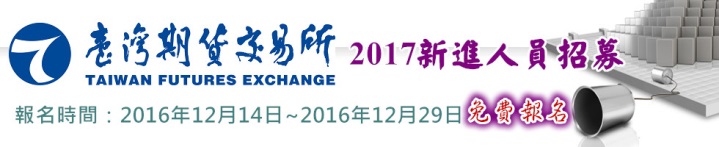 請至招募專區報名：http://www.sfi.org.tw/exam/exam5/         筆試日期：106/1/7(六)【請至證基會網站www.sfi.org.tw下載簡章並詳閱】        證基會服務電話：(02)-2357-4388招募類別預計招募人數學歷及資格條件(所列條件均須符合)其他條件第一階段(筆試)測驗科目C/C++程式開發維護人員4教育部認可之大學資訊相關系所畢業，且已取得學士(含)以上學位證書。須配合系統上線與系統運作等需要，執行值班作業。具C/C++系統開發與設計能力。具關聯式資料庫SQL程式設計能力。熟UNIX或Linux程式設計、STL及shell指令。1.一般科目：軟體工程概論 2.專業科目：程式語言(C/C++)系統測試暨維運人員8教育部認可之大學資訊相關系所畢業，且已取得學士(含)以上學位證書。須配合系統運作及測試等業務服務需要，輪值大、小夜班。具C/C++系統開發與設計能力。具關聯式資料庫SQL程式設計能力。熟UNIX或Linux程式設計、STL及shell指令。1.一般科目：軟體工程概論 2.專業科目：程式語言(C/C++)主機系統管理人員2教育部認可之大學資訊相關系所畢業，且已取得學士(含)以上學位證書。1.須配合系統運作需求，輪值大、小夜班及輪值遠地機房 (期交所提供遠地住宿) 2.如具主機管理相關經驗或證照者(如RHCE)，請於報名時敘明並檢附證照影本。專業科目：UNIX/ Linux作業系統管理(含shell script) ※本科目測驗預備時間為08:20測驗時間為08：30～09：50資料庫管理人員3教育部認可之大學資訊相關系所畢業，且已取得學士(含)以上學位證書。1.須配合系統運作需求，輪值大、小夜班及輪值遠地機房 (期交所提供遠地住宿)2.如具資料庫管理相關經驗或證照者，請於報名時敘明並檢附證照影本。專業科目：資料庫管理系統(DBMS)概論(含SQL語法)※本科目測驗預備時間為08:20測驗時間為08：30～09：50招募類別預計招募人數學歷及資格條件(所列條件均須符合)其他條件第一階段(筆試)測驗科目網路管理人員2教育部認可之大學資訊相關系所畢業，且已取得學士(含)以上學位證書。1.須配合系統運作需求，輪值大、小夜班及輪值遠地機房 (期交所提供遠地住宿)2.如具網路管理相關經驗或證照(如CCNA / CCNP /CCIE/JNCIA/JNCIP等) ，請於報名時敘明並檢附證照影本。專業科目：計算機網路(含TCP/IP Routing & Switching Protocols)※本科目測驗預備時間為08:20測驗時間為08：30～09：50主機操作人員3教育部認可之大學資訊相關系所畢業，且已取得學士(含)以上學位證書。須配合系統運作需求，輪值大、小夜班及輪值遠地機房 (期交所提供遠地住宿)。專業科目：計算機概論※本科目測驗預備時間為08:20測驗時間為08：30～09：50一般業務人員21.教育部認可之大學商學、管理、會計、統計、財務或金融等相關系所畢業，且已取得學士(含)以上學位證書。2.具期貨、證券、金融、保險等相關工作經驗1年(含)以上。3.具下列任一英語能力檢定成績證明：TOEIC 800分以上。TOEFL-IBT 88分以上。全民英檢中高級(含)以上。須配合業務需要之輪值作業。具下列條件者尤佳：熟悉金融產品分析、行銷、推廣、企劃、及期貨市場相關法規與交易實務等經驗者。具風險管理、財務工程、財務金融、財經法律、銀行外匯業務或風控系統建置等經驗。具數值資料處理能力，熟EXCEL、VB、MATLAB程式語言。具金融專業相關證照（如FRM等專業證照，請於報名時敘明並檢附證照影本）。1.一般科目：金融市場與財經知識(以英文出題，中文、英文作答均可)2.專業科目：期貨、選擇權理論與實務(以英文出題,中文、英文作答均可)◎錄取人員除不得有期貨交易法第二十八條第一項所定各款之情事外，須符合期貨交易所管理規則第二十九條第二款所訂學、經歷資格，並於試用期滿前檢陳期貨業務員測驗合格之證明文件，如未能提出者，以試用不合格論。◎薪資待遇及福利制度：1.本次招募之新進人員以六職等或七職等進用。2.享勞(健)保、團保、獎金、員工酬勞、各項福利津貼及優於勞基法之退休金提撥率。3.提供旅遊補助、健康檢查、子女教育補助等相關福利措施。4.提供多元化之員工知能、智能等教育訓練。◎錄取人員除不得有期貨交易法第二十八條第一項所定各款之情事外，須符合期貨交易所管理規則第二十九條第二款所訂學、經歷資格，並於試用期滿前檢陳期貨業務員測驗合格之證明文件，如未能提出者，以試用不合格論。◎薪資待遇及福利制度：1.本次招募之新進人員以六職等或七職等進用。2.享勞(健)保、團保、獎金、員工酬勞、各項福利津貼及優於勞基法之退休金提撥率。3.提供旅遊補助、健康檢查、子女教育補助等相關福利措施。4.提供多元化之員工知能、智能等教育訓練。◎錄取人員除不得有期貨交易法第二十八條第一項所定各款之情事外，須符合期貨交易所管理規則第二十九條第二款所訂學、經歷資格，並於試用期滿前檢陳期貨業務員測驗合格之證明文件，如未能提出者，以試用不合格論。◎薪資待遇及福利制度：1.本次招募之新進人員以六職等或七職等進用。2.享勞(健)保、團保、獎金、員工酬勞、各項福利津貼及優於勞基法之退休金提撥率。3.提供旅遊補助、健康檢查、子女教育補助等相關福利措施。4.提供多元化之員工知能、智能等教育訓練。◎錄取人員除不得有期貨交易法第二十八條第一項所定各款之情事外，須符合期貨交易所管理規則第二十九條第二款所訂學、經歷資格，並於試用期滿前檢陳期貨業務員測驗合格之證明文件，如未能提出者，以試用不合格論。◎薪資待遇及福利制度：1.本次招募之新進人員以六職等或七職等進用。2.享勞(健)保、團保、獎金、員工酬勞、各項福利津貼及優於勞基法之退休金提撥率。3.提供旅遊補助、健康檢查、子女教育補助等相關福利措施。4.提供多元化之員工知能、智能等教育訓練。◎錄取人員除不得有期貨交易法第二十八條第一項所定各款之情事外，須符合期貨交易所管理規則第二十九條第二款所訂學、經歷資格，並於試用期滿前檢陳期貨業務員測驗合格之證明文件，如未能提出者，以試用不合格論。◎薪資待遇及福利制度：1.本次招募之新進人員以六職等或七職等進用。2.享勞(健)保、團保、獎金、員工酬勞、各項福利津貼及優於勞基法之退休金提撥率。3.提供旅遊補助、健康檢查、子女教育補助等相關福利措施。4.提供多元化之員工知能、智能等教育訓練。